 Vojenská zdravotní pojišťovna České republiky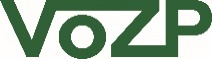 Sídlem Drahobejlova  1404/4, 190 00 Praha 9zapsaná v obchodním rejstříku vedeném Městským soudem v Praze, oddíl A, vložka 7564ŽÁDOST POJIŠTĚNCE O UDĚLENÍ SOUHLASU S ÚHRADOU NÁKLADŮ na plánované zdravotní služby v zahraničíúDAJE O pojištěnci:Jméno a příjmení:___________________________________________________________________Datum narození:________________ Číslo pojištěnce (rodné číslo)_____________________Trvalé bydliště (příp. adresa pro doručování):______________________________________ e-mail: ______________________________________Tel.:__________________________datová schránka :  ano / ne      ID datové schránky:         ______________________________Žádám o udělení povolení k úhradě nákladů na zdravotní služby do výše dané předpisy státu léčení.Základní diagnóza (slovy):___________________________________________________Požadovaný druh zdravotních služeb, které mají být poskytnuty v zahraničí:___________________________________________________________________________________________________________________________________________________Období, v němž mají být zdravotní služby v zahraničí poskytnuty:od________________ do_______________Navrhovaný poskytovatel zdravotních služeb v zahraničí:Přesný název:___________________________________________________________________Adresa:___________________________________________________________________Stát: _____________________________________________________________________Důvod výběru konkrétního zahraničního poskytovatele zdravotních služeb:____________________________________________________________________________________________________________________________________________________Důvod žádosti o udělení souhlasu s úhradou vyžádaných zdravotních služeb:______________________________________________________________________________________________________________________________________________________________________________________________________________________________V ____________________________ dne __________________  _________________________________                             		  				                  podpis K žádosti doporučujeme přiložit následující dokumenty:Stanovisko ošetřujícího lékaře nebo lékaře-specialisty v příslušném oboru, obsahující sdělení o základní diagnóze.Informace zahraničního poskytovatele o předpokládané ceně zdravotních služeb, které mají být poskytnuty. Další relevantní dokumenty. Pokud se jedná o vycestování za zdravotními službami do státu EU, EHP, či Švýcarska, bude žádost primárně posuzována dle čl. 20 přímo závazného nařízení Evropského parlamentu a Rady (ES) č. 883/2004, o koordinaci systémů sociálního zabezpečení, a dle čl. 26 nařízení Evropského parlamentu a Rady (ES) č. 987/2009, kterým se stanoví prováděcí pravidla k nařízení č. 883/2004. V případě udělení povolení podle nařízení hradí poskytovateli zdravotních služeb náklady za tyto služby výpomocně zahraniční instituce zdravotního pojištění. Pojištěnec nese pouze ty náklady, které by uhradil i pojištěnec místního systému veřejného zdravotního pojištění. V případech, kdy se žádost týká zdravotních služeb, které nejsou hrazeny v ČR a jejichž poskytnutí je jedinou možností léčby z hlediska zdravotního stavu pojištěnce, může zdravotní pojišťovna udělit souhlas i v souladu s § 16 zákona č. 48/1997 Sb., o veřejném zdravotním pojištění. V takovém případě uhradí  přímo veškeré náklady zahraničnímu poskytovateli. 